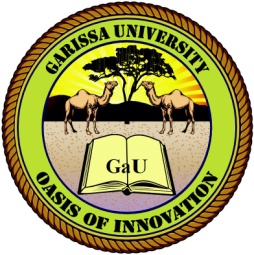         GARISSA UNIVERSITY UNIVERSITY EXAMINATION 2018/2019 ACADEMIC YEAR ONEFIRST SEMESTER EXAMINATIONSCHOOL OF BUSINESS AND ECONOMICSFOR THE DEGREE OF BACHELOR OF BUSINESS MANAGEMENTCOURSE CODE: BBM 100COURSE TITLE: INTRODUCTION TO BUSINESS STUDIESEXAMINATION DURATION: 2 HOURSDATE: 27/11/18					       TIME: 09.00-11.00 AMINSTRUCTION TO CANDIDATESThe examination has FIVE (5) questionsQuestion ONE (1) is COMPULSORY Choose any other TWO (2) questions from the remaining FOUR (4) questionsUse sketch diagrams to illustrate your answer whenever necessaryDo not carry mobile phones or any other written materials in examination roomDo not write on this paperThis paper consists of TWO (2) printed pages               				            please turn overQUESTION ONE (COMPULSORY)Define the term business Studies and explain its significance to the Kenyan economy      [5 marks]Outline the basic steps that must be taken to start a company in Kenya.                             [5 marks]Explain key business stakeholders and identify how each of them are likely to influence business operations                                                                                      			       [10 marks]Citing suitable examples, argue for  and against government intervention in business			 											       [10 marks]QUESTION TWODiscuss the financial instruments traded in the capital markets.                                        [10 marks]Explain five principles of cooperatives                                                   		       [10 marks]QUESTION THREEDescribe the importance of Social Responsibility to the business                                     [10 marks]Discuss the various classifications of Debt Finance                                                            [10 marks]QUESTION FOURCompare and Contrast ordinary share capital to Preference Share Capital   		       [10 marks]Explain the factors that a business person should consider when pricing his/her products 			                                                                                                     	      [10 marks]                                                                                                   QUESTION FIVEDescribe the levels of management and the different types of decisions that are made in different levels of management                                                                              [10 marks]Explain the Key differences between private limited and public limited companies         [10 marks]